Приложение № 2 к ООП ООО МБОУ СОШ № 40Система оценки достижения планируемых результатов освоения основной образовательной программы основного общего образованияСистема оценки призвана способствовать поддержанию единства всей системы образования, обеспечению преемственности в системе непрерывного образования. Её основными функциями являются: ориентация образователь- ного процесса на достижение планируемых результатов освоения ФОП ООО и обеспечение эффективной обратной связи, позволяющей осуществлять управление образовательным процессом.Основными направлениями и целями оценочной деятельности в Лицее являются:оценка образовательных достижений учащихся на различных этапах обучения как основа их промежуточной и итоговой аттестации, а также основа процедур внутреннего мониторинга образовательной организации, монито- ринговых исследований муниципального, регионального и федерального уровней;оценка результатов деятельности педагогических работников как ос- нова аттестационных процедур;оценка результатов деятельности образовательной организации как ос- нова аккредитационных процедур.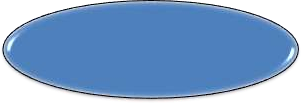 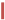 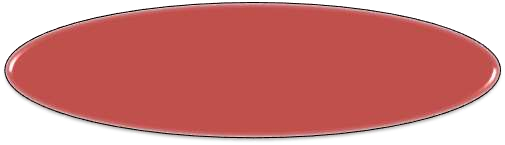 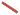 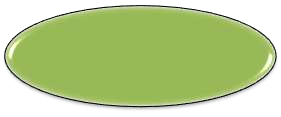 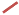 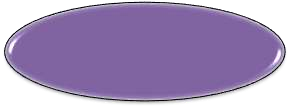 Основным объектом системы оценки, ее содержательной и критериаль- ной базой выступают требования ФГОС ООО, которые конкретизируются в планируемых результатах освоения учащимися ООП ООО.Система оценки достижения планируемых результатов освоения основной образовательной программы формируется с учетом психолого- педагогических особенностей развития детей 11–15 лет, связанных:с переходом от учебных действий, характерных для начальной школы и осуществляемых только совместно с классом как учебной общностью и под руководством учителя, от способности только осуществлять принятие задан- ной педагогом и осмысленной цели к овладению этой учебной деятельностью на уровне основной школы в единстве мотивационно-смыслового и операци- онно-технического компонентов, становление которой осуществляется в форме учебного исследования, к новой внутренней позиции учащегося – направленности на самостоятельный познавательный поиск, постановку учеб- ных целей, освоение и самостоятельное осуществление контрольных и оце- ночных действий, инициативу в организации учебного сотрудничества;с осуществлением на каждом возрастном уровне (11–13 и 13–15 лет), благодаря развитию рефлексии общих способов действий и возможностей их переноса в различные учебно-предметные области, качественного преобразо- вания учебных действий: моделирования, контроля и оценки, и перехода от самостоятельной постановки учащимися новых учебных задач к развитию способности проектирования собственной учебной деятельности и построе- нию жизненных планов во временной перспективе;с формированием у учащегося научного типа мышления, который ори- ентирует его на общекультурные образцы, нормы, эталоны и закономерности взаимодействия с окружающим миром;с овладением коммуникативными средствами и способами организа- ции кооперации и сотрудничества, развитием учебного сотрудничества, реа- лизуемого в отношениях учащихся с учителем и сверстниками;с изменением формы организации учебной деятельности и учебного сотрудничества от классно-урочной к лабораторно-семинарской и лекционно- лабораторной исследовательской.Переход учащегося в основную школу совпадает с первым этапом под- росткового развития - переходом к кризису младшего подросткового возраста (11–13 лет, 5–7 классы), характеризующимся началом перехода от детства к взрослости, при котором центральным и специфическим новообразованием в личности подростка является возникновение и развитие самосознания – пред- ставления о том, что он уже не ребенок, т. е. чувства взрослости, а также внут- ренней переориентацией подростка с правил и ограничений, связанных с мо- ралью послушания, на нормы поведения взрослых.Второй этап подросткового развития (14–15 лет, 8–9 классы), характери- зуется:бурным, скачкообразным характером развития, т. е. происходящими за сравнительно короткий срок многочисленными качественными изменениями прежних особенностей, интересов и отношений ребенка, появлением у под- ростка значительных субъективных трудностей и переживаний;стремлением подростка к общению и совместной деятельности со сверстниками;особой чувствительностью к морально-этическому «кодексу товари- щества», в котором заданы важнейшие нормы социального поведения взрос- лого мира;обостренной, в связи с возникновением чувства взрослости, восприим- чивостью к усвоению норм, ценностей и способов поведения, которые суще- ствуют в мире взрослых и в их отношениях, порождающей интенсивное фор- мирование нравственных понятий и убеждений, выработку принципов, мо- ральное развитие личности; т.е. моральным развитием личности;сложными поведенческими проявлениями, вызванными противоре- чием между потребностью подростков в признании их взрослыми со стороны окружающих и собственной неуверенностью в этом, проявляющимися в раз- ных формах непослушания, сопротивления и протеста;изменением социальной ситуации развития: ростом информационных перегрузок, характером социальных взаимодействий, способами получения информации (СМИ, телевидение, Интернет).Учет особенностей подросткового возраста, успешность и своевремен- ность формирования новообразований познавательной сферы, качеств и свойств личности связывается с активной позицией учителя, а также с адек- ватностью построения образовательной деятельности и выбором условий и методик обучения.В основной школе мы выделяем три возрастных этапа (приложение №1):Адаптационно-регулировочный период (5-6 классы)Пробно - самостоятельный период (7-8 классы)Стимулирующее-поддерживающий период (9 класс)ООП ООО составлена с учетом преемственности результатов и техноло- гий, а также на основе интеграции основного и дополнительного образования. Учебная и внеучебная сфера представляют собой единство развивающего воспитательного пространства, выстроенного на общих целях, принципах и методах, обусловленных теорией развивающего образования и её реализациейв практике в школе.Интеграция основного и дополнительного образования обеспечена:- преемственностью деятельностных технологий;- созданием детско-взрослых сообществ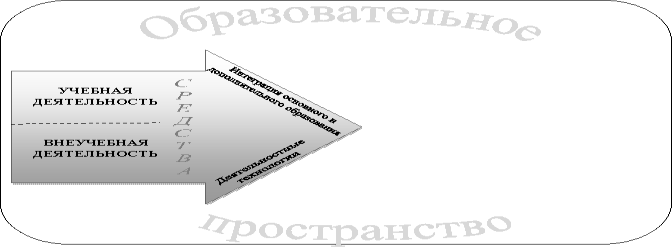 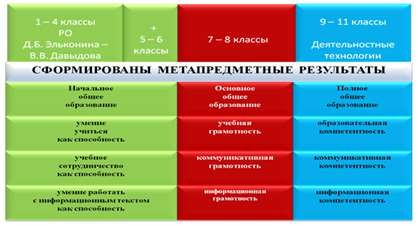 Система оценки включает процедуры внешней и внутренней оценки.Процедуры внешней оценки: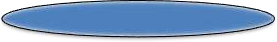 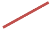 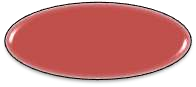 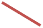 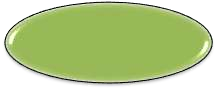 Процедуры внутренней оценки: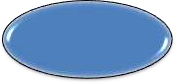 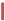 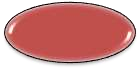 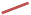 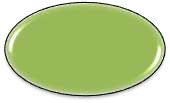 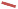 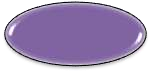 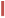 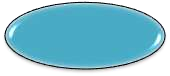 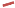 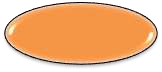 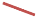 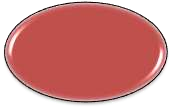 В соответствии с ФГОС ООО система оценки МБОУ СОШ 40 реа- лизует подходы к оценке образовательных достижений:системно-деятельностный;уровневый;комплексный.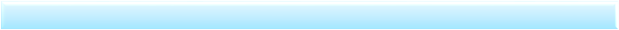 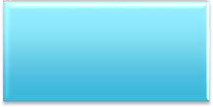 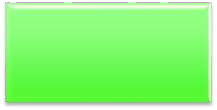 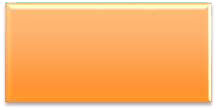 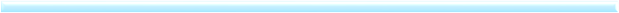 Оценка уровня достижения личностных результатовОценка личностных результатов учащихся осуществляется через оценку достижения планируемых результатов освоения основной образовательной программы, которые устанавливаются требованиями ФГОС ООО.9.Адаптация учащегося к изменяющимся условиям социальной и природной среды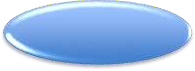 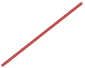 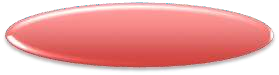 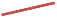 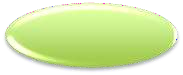 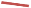 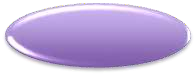 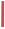 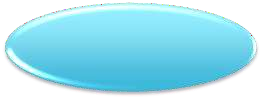 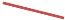 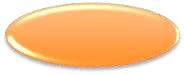 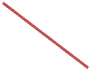 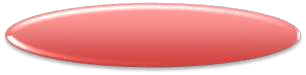 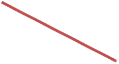 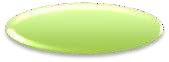 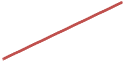 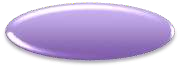 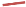 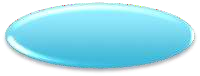 1.Гражданское воспитание8.Ценности научного познания7.Экологическое воспитаниеЛичностныерезультаты2,Патриотическое воспитание3.Духовно- нравственое воспитание6.Трудовое воспитание5.Физическое воспитание, формирование культуры здоровья и эмоционального благополучия4.Эстетическое воспитаниеФормирование личностных результатов обеспечивается в ходе реализа- ции всех компонентов образовательной деятельности, включая внеурочную деятельность. Достижение личностных результатов не выносится на итоговую оценку обучающихся, а является предметом оценки эффективности воспита- тельно-образовательной деятельности образовательной организации и образо- вательных систем разного уровня.Во внутреннем мониторинге возможна оценка сформированности от- дельных личностных результатов, проявляющихся:в участии в общественной жизни образовательной организации, бли- жайшего социального окружения, Российской Федерации, общественно-по- лезной деятельности;в соблюдении норм и правил, установленных в общеобразовательной организации;в ценностно смысловых установках обучающихся, формируемых средствами учебных предметов;в ответственности за результаты обучения;в способности проводить осознанный выбор своей образовательной траектории, в том числе выбор профессиив ценностно-смысловых установках школьников, формируемых сред- ствами учебных предметов.Методики, направленные на изучение результатов личностного развития учеников (приложение №2)Диагностика личностных результатов проводится на протяжении всего периода обучения в школе и в разные периоды учебного года.Диагностики бывают:входная,промежуточная,итоговаясквозная.Правила проведения диагностики.Содержание любой диагностической методики должно предполагать ожидаемый результат.Диагностика должна иметь содержательный характер и создавать условия для исследования.Результаты	диагностического	исследования	нельзя обсуждать с людьми, которые не имеют отношения к ученику или классному коллективу.Любые результаты исследования можно использовать только во благо ученика или класса.По результатам диагностического исследования необходимо скоррек- тировать воспитательную работу в классе.Необходимость диагностики должна разъясняться ученикам.Существует несколько методов проведения диагностики и оценивания личностных результатов. Среди них наблюдение, портфолио, экспертная оценка, кейсы, анкетные опросы, проективное тестирование. Предпочтитель- ные методы - наблюдение и портфолио.Наблюдение.Классный руководитель проводит ежедневное наблюдение за учени- ками в ходе учебных занятий и внеурочной деятельности. Результаты наблю- дений накапливаются в портфолио и обобщаются в конце учебного года для оценки динамики формирования личностных результатов.Наблюдение как метод диагностики наиболее доступно каждому класс- ному руководителю и обычно дает много сведений об учениках. Наблюдение классный руководитель проводит, чтобы отслеживать, как изменяется ученик или классный коллектив под влиянием учебных занятий, внеклассных меро- приятий, взаимодействия учеников друг с другом, выполнения поручений и участия в разных видах деятельности.Наблюдение дает возможность получить данные для анализа без вмеша- тельства в естественный процесс школьной жизни ученика или коллектива. Также наблюдение – это метод диагностики, который, в отличие от анкетиро- вания и тестирования, не требует получения специального согласия от роди- телей, соответственно, не может вызвать с их стороны негативную реакцию.Результаты наблюдения помогут:сделать общий вывод о результатах воспитания, социализации и само- развития ученика;увидеть дефициты в личностном развитии ученика;увидеть масштаб проблем воспитания в пределах класса или школы и распределить ресурсы для их решения;планировать воспитательную работу;управлять воспитательным процессом.Лист наблюдения за особенностями личностного развития под- ростка (приложение №3)При анализе информации классный руководитель оценивает:характер и объем социально значимых знаний, которые выявлены у учеников класса, достаточен ли такой объем для детей этого возраста;направленность отношения класса и/или отдельных школьников к ба- зовым общественным ценностям – позитивное, негативное, равнодушное;устойчивость отношения класса и отдельных школьников к базовым общественным ценностям – устойчиво в любой ситуации или может меняться в зависимости от ситуации;общая динамика развития личности учеников класса;проблемы, которые предстоит решать в дальнейшем.Форма для анализа результатов наблюдения за личностным разви- тием коллектива (приложение №4)ПортфолиоПортфолио, или портфель достижений, – оптимальная форма представ- ления накопительной диагностики личностных результатов. Фактически это сборник работ и/или другим способом представленных результатов ученика, который демонстрирует его усилия, прогресс и достижения в различных видах деятельности. Оценивание достижений с помощью портфолио помогает со- здать оптимальную среду развития личности ученика и сформировать у него адекватную самооценку.Портфолио бывают разные в зависимости от их содержания. Например, портфолио документов отражает результаты активности, а портфолио работ фиксирует сами процессы активностей.Портфолио отзывов демонстрирует отношение или самоотношение уче- ника к деятельности.Комплексное портфолио включает в себя все типы портфолио в качестве разделов.Школьник в течение учебного периода фиксирует в портфолио свои ре- зультаты по предметам и проектной деятельности, участию в конкурсах иолимпиадах, занятиям в кружках и секциях, описывает участие в различных мероприятиях.Самоанализ личностного развития учениковЕжегодно в конце учебного года ученик проводит самоанализ собствен- ных планов, интересов, итогов года, сопоставляет задачи с результатом и де- лает выводы. Сравнивает результат учебного года с предыдущими и видит свои достижения, свой рост.Классный руководитель сравнивает самоанализ ученика с данными, ко- торые были собраны в процессе наблюдения, и с результатами предыдущих лет. Таким образом он прослеживает динамику личностных изменений школь- ника: остается ли ребенок на прежних позициях или его размышления, стрем- ления, взгляды меняются.Чтобы научить школьника рефлексировать по поводу своей деятельно- сти, классные руководители составляют с учениками карты долгосрочных и краткосрочных планов с обязательным подведением итогов и самоанализом собственных личностных результатов.Анкета «Результаты самоанализа личностного развития учеников»(приложение №5)Результаты, полученные в ходе мониторингов, допускается использо- вать только в виде агрегированных (усредненных, анонимных) данных.Внутренний мониторинг образовательных достижений учащихся представляет собой следующие процедуры:Стартовая диагностика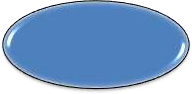 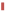 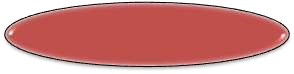 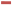 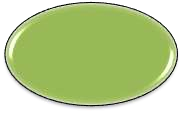 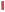 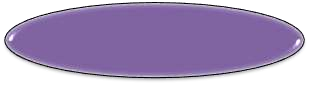 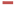 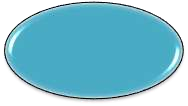 Оценка уровня функциональной грамотностиВнутренний мониторинг образовательных достижений учащихсяОценка уровня достижения метапредметных и предметных результатовОценка уровня профессионального мастерства педагогического работникаСодержание и периодичность внутреннего мониторинга устанавлива- ется решением педагогического совета образовательной организации.Результаты внутреннего мониторинга являются основанием подготовки рекомендаций для текущей коррекции учебного процесса и его индивидуали- зации и (или) для повышения квалификации педагогического работника.В МБОУ СОШ 40, в соответствии с планом мероприятий, создаютсяусловия для формирования функциональной грамотности посредством актуа- лизации межпредметных связей в образовательном процессе.Функциональная грамотность включает:Стартовая   диагностика   проводится   администрацией   МБОУСОШ 40 с целью оценки готовности к обучению на уровне основного об- щего образования.Стартовая диагностика проводится в первый год изучения предмета на уровне основного общего образования и является основой для оценки дина- мики образовательных достижений обучающихся.Стартовая диагностика проводится педагогическими работниками с це- лью оценки готовности к изучению отдельных учебных предметов.Объектом оценки являются:структура мотивации,сформированность учебной деятельности,владение универсальными и специфическими для основных учебных предметов познавательными средствами, в том числе: средствами работы с ин- формацией, знаково-символическими средствами, логическими операциями.Результаты стартовой диагностики являются основанием для корректи- ровки учебных программ и индивидуализации учебного процесса.Оценка уровня достижения метапредметных результатовОценка достижения метапредметных результатов осуществляется адми- нистрацией МБОУ СОШ 40 в ходе внутреннего мониторинга.Содержание и периодичность внутреннего мониторинга устанавлива- ются решением педагогического совета.Все контрольно-измерительные материалы нацелены на проверку уровня сформированности функциональной грамотности обучающихся - уме- ния применять знания и навыки в практических жизненных ситуациях.Из заданий разных тематических направлений составляется метапред- метная контрольная работа.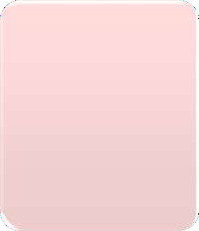 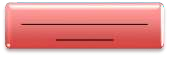 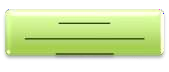 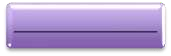 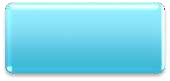 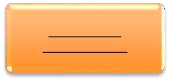 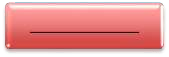 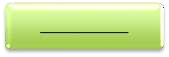 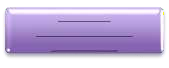 При оценке метапредметных результатов оцениваются достижения планируемых результатов освоения ФОП ООО, которые отражают совокуп- ность познавательных, коммуникативных и регулятивных универсальных учебных действий.Основным объектом оценки метапредметных результатов является овладение:себя:Инструментарий строится на межпредметной основе и включает вдиагностические материалы по оценке функциональной грамотности,включающей в себя читательскую, естественнонаучную, математическую, цифровую, финансовую грамотность;сформированность регулятивных, коммуникативных и познаватель- ных универсальных учебных действийФормы оценки метапредметных результатов по ФОП на уровне ОООТребования к организации проектной деятельности, к содержанию и направленности проекта.Требования к организации проектной деятельности, к содержанию и направленности проекта.Групповые и (или) индивидуальные учебные исследования и проекты (далее - проект) выполняются обучающимся в рамках одного из учебных пред- метов или на межпредметной основе с целью продемонстрировать свои дости- жения в самостоятельном освоении содержания избранных областей знаний и(или) видов деятельности и способность проектировать и осуществлять целе- сообразную и результативную деятельность (учебно-познавательную, кон- структорскую, социальную, художественно-творческую и другие).Выбор темы проекта осуществляется учащимися. Результатом проекта является одна из следующих работ:письменная работа (эссе, реферат, аналитические материалы, обзорные материалы, отчеты о проведенных исследованиях, стендовый доклад и дру- гие);художественная творческая работа (в области литературы, музыки, изобразительного искусства), представленная в виде прозаического или сти- хотворного произведения, инсценировки, художественной декламации, ис- полнения музыкального произведения, компьютерной анимации и других;материальный объект, макет, иное конструкторское изделие;отчетные материалы по социальному проекту.Проект оценивается по следующим критериям сформированности:Результаты выполнения проекта оцениваются по итогам рассмотрения комиссией представленного продукта в соответствии с оценочным листом (приложение №6).Субъекты и виды мониторинга метапредметных результатов (при- ложение №7)План-график мониторинга метапредметных результатов (приложе- ние №8)Формирование метапредметных результатов обеспечивается комплек- сом освоения программ учебных предметов и внеурочной деятельности.Оценка уровня достижения предметных результатовФГОС ООО определяет предметные результаты освоения программ ос- новного общего образования с учетом необходимости сохранения фундамен- тального характера образования, специфики изучаемых учебных предметов и обеспечения успешного продвижения учащихся на следующем уровне обра- зования.Предметные результаты освоения ФОП ООО с учётом специфики содер- жания предметных областей, включающих конкретные учебные предметы, ориентированы на применение обучающимися знаний, умений и навыков в учебных ситуациях и реальных жизненных условиях, а также на успешное обучение.Предметные результаты включают:освоение учащимися в ходе изучения учебного предмета научных зна- ний, умений и способов действий, специфических для соответствующей пред- метной области;предпосылки научного типа мышления;виды деятельности по получению нового знания, его интерпретации, преобразованию и применению в различных учебных ситуациях, в том числе при создании учебных и социальных проектов.Требования к предметным результатам:сформулированы в деятельностной форме с усилением акцента на при- менение знаний и конкретные умения;определяют минимум содержания гарантированного государством ос- новного общего образования, построенного в логике изучения каждого учеб- ного предмета;определяют требования к результатам освоения программ основного общего образования по учебным предметам «Информатика», «Физика», «Хи- мия», «Биология», «Русский язык», «Литература», «Иностранный язык (ан- глийский)», «История», «Обществознание», «География», «Изобразительное искусство», «Музыка», «Технология», «Физическая культура», «Основы без- опасности жизнедеятельности» на базовом уровне;определяют требования к результатам освоения программ основного общего образования по учебному предмету «Математика», на базовом и углубленном уровнях;усиливают акценты на изучение явлений и процессов современной Рос- сии и мира в целом, современного состояния науки.При оценке предметных результатов оцениваются достижения обучаю- щихся планируемых результатов по отдельным учебным предметам.Основным предметом оценки является способность к решению учебно- познавательных и учебно-практических задач, основанных на изучаемом учебном материале с использованием способов действий, отвечающих содер- жанию учебных предметов, в том числе метапредметных (познавательных, ре- гулятивных, коммуникативных) действий, а также компетентностей, соответ- ствующих направлениям функциональной грамотности.Оценка предметных результатов освоения ООП ООО осуществляется педагогическим работником в ходе процедур:текущий контроль;тематический контроль;промежуточный контроль;итоговый контроль.Особенности оценки по отдельному учебному предмету фиксируются в приложении к ООП ООО.Описание оценки предметных результатов по отдельному учебному предмету включает:Оценка предметных результатов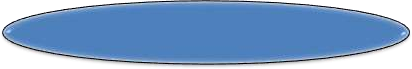 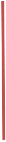 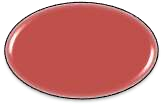 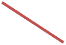 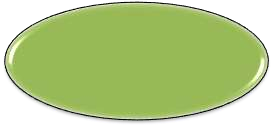 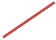 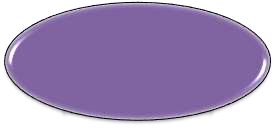 по отдельному учебному предметусписок итоговых планируемых результатов с указанием этапов их формирования и способов оценки (например, текущая (тематическая); устно (письменно), практика)требования к выставлению отметок за промежуточную аттестацию (с учетом степени значимости отметок за отдельные оценочные процедуры)график контрольных мероприятийТекущая оценкаПри текущей оценке оценивается индивидуальное продвижение обуча- ющегося в освоении программы учебного предмета.Текущая оценка может быть:формирующей (поддерживающей и направляющей усилия обучающе- гося, включающей его в самостоятельную оценочную деятельность) и диагно- стической,способствующей выявлению и осознанию педагогическим работни- ком и обучающимся существующих проблем в обучении.Объектом текущей оценки являются тематические планируемые резуль- таты, этапы освоения которых зафиксированы в тематическом планировании по учебному предмету.В текущей оценке используется различные формы и методы проверки (устные и письменные опросы, практические работы, творческие работы, ин- дивидуальные и групповые формы, само- и взаимооценка, рефлексия, листы продвижения и другие) с учётом особенностей учебного предмета.Результаты текущей оценки являются основой для индивидуализации учебного процесса.Тематическая оценка представляет собой процедуру оценки уровня достижения тематических планируемых результатов по учебному предмету.При тематической оценке оценивается уровень достижения тематиче- ских планируемых результатов по учебному предмету.Промежуточная аттестация учащихся проводится в конце каждого учебного периода по каждому изучаемому учебному предмету.Промежуточная аттестация учащихся проводится на основе результатов накопленной оценки и результатов выполнения тематических проверочных работ и фиксируется в классном журнале.Промежуточная оценка, фиксирующая достижение предметных плани- руемых результатов и универсальных учебных действий, является основанием для перевода учащихся в следующий класс.Промежуточная аттестация всего объёма учебного предмета, курса, дис- циплины (модуля), проводится начиная с 2-го класса, в конце каждого отчет- ного периода (четверть, полугодие, год) по каждому изучаемому учебному предмету, курсу, дисциплине (модуле) учебного плана.Промежуточная аттестация - процедура, проводимая с целью оценки ка- чества освоения учащимися части содержания (четвертное оценивание) или всего объема учебной дисциплины за учебный год (годовое оценивание).Четвертная промежуточная аттестация достижения предметных ре- зультатов образования, проводится по итогам отчетных периодов, четверть или полугодие, на основе:результатов текущего контроля (среднее арифметическое накопленных текущих оценок);тематического контроля (с учётом степени значимости отметок за те- матические контрольные работы).Годовая промежуточная аттестация достижения предметных резуль- татов образования, проводится по итогам учебного года на основе:результатов четвертной промежуточной аттестации (среднее арифме- тическое четвертных оценок);итогового тематического контроля (учёт результата выполнения пись- менной или устной контрольно-оценочной процедуры по итогам учебного года, с учётом степени значимости отметок).Годовая промежуточная аттестация 5-6 классы:Годовая промежуточная аттестация по учебным предметам«Русский язык», «Математика» проводится на основе:результатов четвертной промежуточной аттестации (среднее арифме- тическое четвертных оценок);итогового контроля (учёт результата выполнения административной письменной контрольной работы по итогам учебного года, с учётом степени значимости отметок).«Литература», «Иностранный (английский) язык», «История», «Об- ществознание», «География», «Биология» проводится на основе:результатов четвертной промежуточной аттестации (среднее арифме- тическое четвертных оценок);итогового контроля (учёт результата выполнения письменной или уст- ной контрольно-оценочной процедуры по итогам учебного года, с учётом сте- пени значимости отметок).результатов всероссийских проверочных работ (в качестве итоговых контрольных работ).«Основы духовно-нравственной культуры народов России», «Изоб- разительное искусство», «Музыка», «Технология», «Физическая куль- тура» проводится на основе результатов четвертной промежуточной аттеста- ции (среднее арифметическое четвертных оценок);7-8 классы:Годовая промежуточная аттестация по учебным предметам:«Русский язык», «Математика» проводится на основе:результатов четвертной промежуточной аттестации (среднее арифме- тическое четвертных оценок);итогового контроля (учёт результата выполнения административной письменной контрольной работы по итогам учебного года, с учётом степени значимости отметок).«Математика (Геометрия)» проводится на основе:результатов четвертной промежуточной аттестации (среднее арифме- тическое четвертных оценок);итогового контроля (учёт результата выполнения устной контрольно- оценочной процедуры по итогам учебного года, в форме «Устно по билетам»).«Литература», «Иностранный язык (английский)», «Информа- тика», «История», «Обществознание», «География», «Биология», «Фи- зика», «Химия» проводится на основерезультатов четвертной промежуточной аттестации (среднее арифме- тическое четвертных оценок);итогового контроля (учёт результата выполнения письменной или уст- ной контрольно-оценочной процедуры по итогам учебного года, с учётом сте- пени значимости отметок).«Основы безопасности жизнедеятельности», «Изобразительное ис- кусство», «Музыка», «Технология», «Физическая культура» проводится на основе результатов четвертной промежуточной аттестации (среднее ариф- метическое четвертных оценок).9 классыГодовая промежуточная аттестация по всем учебным предметам учеб- ного плана проводится на основе:результатов четвертной промежуточной аттестации (среднее арифме- тическое четвертных оценок);итогового контроля (учёт результата выполнения письменной или уст- ной контрольно-оценочной процедуры по итогам учебного года, с учётом сте- пени значимости отметок).В соответствии с Федеральным Законом от 29.12.2012 № 273-ФЗ «Об образовании в Российской Федерации» (ст. 59) в 9 классах проводится госу- дарственная итоговая аттестация учащихся, завершающая освоение основных образовательных программ основного общего образования. Государственная итоговая аттестация является обязательной и проводится в порядке и в фор- мах, установленных действующим законодательством.Промежуточная аттестация достижения предметных результатов обра- зования для учащихся за четверть и год может проводиться в следующих фор- мах:письменная проверка: тест, контрольная работа, диктант, изложение, сочинение и прочее;устная проверка: устный ответ учащегося на один или систему вопро- сов в форме ответа на билеты, беседы, собеседования и другое;комбинированная проверка: сочетание письменных и устных форм проверок;всероссийская проверочная работа;комплексная работа на метапредметной основе (5– 8 классы);Годовая промежуточная аттестация проводится с 10 мая по 22 мая теку- щего учебного года без прекращения учебного процесса.Годовая промежуточная аттестация для учащихся с ограниченными воз- можностями здоровья проводится в соответствии с их психофизиологическим состоянием и возможностями. Письменные контрольные работы могут быть заменены на устные формы.Итоговая оценка является процедурой внутренней оценки образова- тельной организации и складывается из результатов накопленной оценки и итоговой работы по предмету. Предметом итоговой оценки является способ- ность учащихся решать учебно-познавательные и учебно-практические за- дачи, построенные на основном содержании предмета с учетом формируемых метапредметных действий.Возрастные этапы учащихся основной школыприложение №11 Фрумин И.Д., Башев В.В. В поисках подростковой школы. 1997 №1приложение №2Методики, направленные на изучение результатов личностного развития учениковприложение №3Лист наблюдения за особенностями личностного развития подросткаФ. И. ученика: 	Класс: 	приложение №4Форма для анализа результатов наблюдения за личностным развитием коллективаКласс: 	.Ф. И. О. классного руководителя: 	Анкета «Результаты самоанализа личностного развития учеников»приложение №5Дорогие учащиеся! Оцените свое отношение к предложенному высказыванию по шкале от 1 до 5, где 1 — это самая низкая степень согласия, а 5 — самая высокая. В конце каждой темы ответьте на два открытых вопроса. Анкета анонимная.приложение №6Оценочный лист выполнения проектаприложение №7Субъекты и виды мониторинга метапредметных результатовприложение №8План-график мониторинга метапредметных результатовСистемно- деятельностный подходСистемно-деятельностный подход к оценке образо- вательных достижений обучающихся проявляется в оценке способности обучающихся к решению учебно-познавательных и учебно-практических за- дач, а также в оценке уровня функциональной гра- мотности обучающихся. Он обеспечивается содер- жанием и критериями оценки, в качестве которыхвыступают планируемые результаты обучения, вы- раженные в деятельностной формеУровневый подходУровневый подход служит основой для организации индивидуальной работы с обучающимися. Он реали- зуется как по отношению к содержанию оценки, так и к представлению и интерпретации результатов из- мерений.Уровневый подход реализуется за счёт фиксацииразличных уровней достижения обучающимися пла- нируемых результатов. Достижение базового уровня свидетельствует о способности обучающихся ре- шать типовые учебные задачи, целенаправленно от- рабатываемые со всеми обучающимися в ходе учеб- ного процесса, выступает достаточной основой для продолжения обучения и усвоения последующегоучебного материала.Комплексный подходКомплексный подход к оценке образовательных до- стижений реализуется через:оценку предметных и метапредметных результа- тов;использование комплекса оценочных процедур для выявления динамики индивидуальных образова- тельных достижений обучающихся и для итоговой оценки; использование контекстной информации (об особенностях обучающихся, условиях и про- цессе обучения и другое) для интерпретации полу- ченных результатов в целях управления качеством образования;использование разнообразных методов и форм оценки, взаимно дополняющих друг друга, в том числе оценок проектов, практических, исследова- тельских, творческих работ, наблюдения;использование форм работы, обеспечивающих воз- можность включения обучающихся в самостоятель- ную оценочную деятельность (самоанализ, само- оценка, взаимооценка);использование мониторинга динамических показа- телей освоения умений и знаний, в том числе фор-мируемых с использованием информационно-ком- муникационных (цифровых) технологий.Вид диагностикиКлассыЗачем проводитьВходная1, 5, 10Получить начальные данные о сформирован- ности личностных результатов на моментначала обучения на новом уровне, чтобы от- слеживать динамику в дальнейшемПромежуточная2, 3, 6, 7,8Получить информацию для организации профилактической и развивающей работы педагога-психолога с учениками и их роди-телямиИтоговая4, 9, 11Получить данные о сформированности лич- ностных результатов на момент завершения начального, основного и среднего об-щего образованияСквозная1, 5, 10Отследить процесс формирования основных личностных результатов в течение первого года обучения на новом уровне образованиядля их коррекцииТип портфолиоЧто включаетЧто помогает оценитьВид оценкиПортфолиодокументовОригиналы или копии дипло-мов, грамот, сертификатов офи- циально признанных на между- народном, федеральном, регио- нальном, муниципальном уровне конкурсов, соревнова- ний, олимпиад, документы об участии и грантах, об оконча- нии музыкальных или художе- ственных школ, сертификаты о прохождении тестированияРезультаты ак-тивности уче- никаКачествен-ная Количе- ственнаяПортфолиоработТворческие, исследователь-ские и проектные работы уче- ника.Описание основных форм и направлений учебной и творче- ской активности ученика: уча- стие в научных конференциях, конкурсах, учебных лагерях, прохождение элективных кур- сов, различного рода практик, спортивных и художественных достижений и т. п.Динамику учеб-ной и творче-ской активности ученика, направ- ленности его ин- тересов, харак- тер предпро- фильной подго- товкиКачествен-наяПортфолиоотзывовХарактеристики отношенияшкольника к различным видам деятельности, предоставленные учителями, родителями, одно- классниками, педагогами вне- урочной деятельности и допо- бразования (заключения, рецен- зии, отзывы, резюме, эссе, реко- мендательные письма и проч.). Письменный самоанализ школьника конкретной деятель- ности и ее результатаОтношение илисамоотношение ученика к дея- тельности.Механизмы са- мооценки уче- ника, степень осознанности процессов, свя- занных с обуче- нием и выбором профильного направленияКачествен-наяЧитательская грамотностьспособность понимать и использовать тексты, размышлять о них и заниматься чтением для того, чтобы достигать постав-ленных целей, расширять знания и возможности, участвовать в социальной жизниМатематическая грамотностьспособность формулировать, применять и интерпретировать математику в разных контектсах. Умение строить математи- ческие рассуждения, использовать математические понятия,процедуры, факты и инструменты, чтобы описать, объяснить и предсказать явленияЕстественно-научная грамотностьспособность занимать активную гражданскую позицию по во- просам, связанными с етественными науками. Готовность ин- тересоваться естветсвенно научными идеямиЦифровая грамотностьнабор знаний и умений, которые необходимы для безопасного и эффективного использования цифровых технологий и ре- сурсов интернета, включает в себя цифровое потребление,цифровые компетенции и цифровую безопасностьФинансовая грамотностьзнание и понимание финансовых терминов, понятий и финан- совых рисков. Навыки, мотивация и уверенность, необходи- мые для принятия эффективных решений. Возможность уча-стия в экономической жизни обществаГлобальные компетенцииспособность критически рассматривать с разных точек зрения проблемы глобального характера и межкультурного взаимо- действия. Открытое, уважительное и эффективное взаимодей-ствие с другими людьмиКреативное мышлениеспособность продуктивно принимать участие в выработке, оценке и совершествовании идей, чтобы получить инноваци- онные и эффективные решения, новые знания или достичь эф-фектного выражения воображенияпознавательными универсальными учебнымидействиямипознавательными универсальными учебными дей- ствиями (замещение, моделирование, кодирование и декодирование информации, логические опера-ции, включая общие приёмы решения задачкоммуникативными универсальными учебнымидействиямиприобретение умений учитывать позицию собесед- ника, организовывать и осуществлять сотрудниче- ство, взаимодействие с педагогическими работни-ками и сверстниками, передавать информацию иотображать предметное содержание и условия дея- тельности и речи, учитывать разные мнения и инте- ресы, аргументировать и обосновывать свою пози- цию, задавать вопросы, необходимые для организа-ции собственной деятельности и сотрудничества с партнеромрегулятивнымиспособность принимать и сохранять учебную цель иуниверсальнымизадачу, планировать её реализацию, контролироватьучебнымии оценивать свои действия, вносить соответствую-действиямищие коррективы в их выполнение, ставить новыеучебные задачи, проявлять познавательную инициа-тиву в учебном сотрудничестве, осуществлять кон-статирующий и предвосхищающий контроль по ре-зультату и способу действия, актуальный контрольна уровне произвольного вниманияВид проверкиФорма контроляПроверка читательской гра- мотностиПисьменная работа на межпредметной ос- новеПроверка цифровой грамотностиПрактическая работа в сочетании с письмен- ной компьютеризованной частьюПроверка сформированности познавательных, коммуника- тивных и регулятивных УУДЭкспертная оценка процесса и результатов выполнения групповых и индивидуальных учебных исследований и проектовпознавательных универсальныхучебных действий:способность к самостоятельному приобретению знаний и решению проблем, умение поставить проблему и выбрать способы её решения, в том числе поиск и обработку ин- формации, формулировку выводов и (или) обоснование и реализацию принятого решения, обоснование и создание модели, прогноза, макета, объекта, творческого решенияи других;предметных зна- нийи способов дей- ствий:умение раскрыть содержание работы, грамотно и обосно- ванно в соответствии с рассматриваемой проблемой или темой использовать имеющиеся знания и способы дей- ствий;регулятивных универсальныхучебных действий:умение самостоятельно планировать и управлять своей познавательной деятельностью во времени; использовать ресурсные возможности для достижения целей; осуществ- лять выбор конструктивных стратегий в трудных ситуа-циях;коммуникативных универсальныхучебных действий:умение ясно изложить и оформить выполненную работу, представить её результаты, аргументированно ответить на вопросы.Адаптационно-регулировочный(5-6 классы).Пробно-самостоятельный(7-8 классы)Стимулирующее-поддерживающий(9 класс)В этот период нужно с одной стороны об- легчить освоение ребенком вхождение в новые для него условия, с другой – научить его само- регулированию своей деятельности и отноше- ний.Необходима организация общими усилиями пе- дагогов, психологов, семьи сопровождения при адаптации к условиям пятого класса (развитие самоконтроля, формирование новой учебной позиции, обеспечение единства требований и пр.). Параллельно с освоением пространства проб, постепенным увеличением спектра досу- говой и внеурочной деятельности, конкурсных мероприятий, необходима организация помощи детям, имеющим учебные затруднения. Осо- бенно это касается таких навыков как счет и чтение. Это позволит уменьшить риски, связан- ные с увеличением числа неуспешных детей и детей с девиантным поведением.С 6 класса и далее необходимо увеличивать спектр предложений занятий по выбору, готовя, таким образом, учащихся к дальнейшему по-строению индивидуальных учебных планов. В этот период социальные пробы школьников воВ этот период стимулируется само- стоятельность учащихся в учебной и досуговой деятельности. Здесь поощ- ряются пробы учащимися разного рода занятий, на уроках, классных часах ор- ганизуется свободное обсуждение тем самоопределения и нравственной оценки поступков, дискуссии с выска- зыванием и обоснованием своей точки зрения, в которых требуется выработка собственной позиции с нравственным содержанием. Проектная и исследова- тельская деятельность становится бо- лее серьезной, носит более длительный временной характер. Учитель в такой ситуации становится помощником, ко- торый вместе с учениками участвует в процессе, постепенно с получением ре- бенком опыта деятельности переходя от роли помощника к роли консуль- танта, организатора. В 8 классе начина- ется  подготовка  к выбору  профилядальнейшего после основной школы обучения. В связи с этим в школахПериод направлен на осознание уча- щимися необходимости будущего профес- сионального самоопределения, подготовки к нему через выбор в старшей школе про- филя обучения, организацию самостоятель- ных учебных траекторий. К 14-15 годам у ребенка появляется осознание своего места в будущем. Одним из важнейших личност- ных новообразований этого периода явля- ется «чувство взрослости»: включения в со- держание самосознания себя как взрослого и значимого человека. «Для того чтобы под- росток оказался способным видеть соб- ственное действие с учетом не только реаль- ной возможности его исполнения, но и с учетом отношения к нему окружающих, от- ношения социума к своему действию (в пре- деле – взгляд через приму культуры), необ- ходим переход в поисковый, исследователь- ский режим организации образования. Наиболее соответствуют этому режиму про- ектные формы образования»3. Подросткамтребуется помощь в организации внеучеб- ной деятельности, имеющей социальнуюАдаптационно-регулировочный(5-6 классы).Пробно-самостоятельный(7-8 классы)Стимулирующее-поддерживающий(9 класс)многом носят черты игры, но «игры серьез- ной»1- подростки хотят почувствовать себя взрослыми.2 Организация проектной, исследо- вательской, поисковой деятельности, социаль- ной помощи сверстникам и взрослым позволит создать пространство проб, привлекать в волон- терское движение, обеспечивающих проявле- ние самостоятельности, формирование у под- ростка представлений о себе, нравственное ста- новление. Вышеперечисленные формы могут интегрироваться или стать продолжением уроч- ной деятельности. Весьма эффективными явля- ются учебные проекты, когда содержание учеб- ной деятельности используется для реализации проектов во внеурочной деятельности. Воз- можна разработка проектов, интегрирующих разные предметы; проведение занятий моду- лями, в процессе которых осуществляется раз- работка проекта. Увеличение практической ча- сти учебного процесса должно сопровождаться изменением учебного материала. Основная цель практических занятий не только приобре- тение навыка, но и создание учеником соб- ственного  продукта,  значимого  для  детей.Необходимо довести долю практических заня- тий не менее чем до 50%.необходимо наряду с пространством проб организовать работу по професси- ональной и профильной ориентации: экскурсии на предприятия, встречи с представителями профессий, профес- сионально-ориентированные меропри- ятия.значимость, осознание ответственности пе- ред товарищами и обществом.Так как в сложившейся в городе ситуа- ции учащиеся 8-9 классов становятся стар- шими в школе, то они могут выполнять роль организаторов, помогать более младшим школьникам. Для учащихся 9-х классов – через сетевую модель на базе Межшколь- ного учебного комбината. Окончание ос- новной школы не завершает общего образо- вания, продолжение его в любом учрежде- нии требует владения учебными навыками, которые должны сформироваться в период обучения в основной школе. Усиление вни- мания учебной деятельности и результатам обучения в этот период целесообразно со- провождать организацией работы с детьми, недостаточно освоившими необходимые навыки. Особое внимание необходимо уде- лить навыкам чтения и счета, естественно- научной компетенции, компетенции в реше- нии проблем.Адаптационно-регулировочный(5-6 классы).Пробно-самостоятельный(7-8 классы)Стимулирующее-поддерживающий(9 класс)Нужно использовать методы и формы органи- зации, в которых учащиеся имеют возможность активного самоуправления учебной деятельно- стью: включение в обучение самоконтроля и са- мооценки, стимулировать рефлексивные раз- мышления, переходить к самостоятельной ре- гуляции деятельности.Большое значение в этот период имеет и вовле- чение школьников в трудовую деятельность, обучение ремеслу. Возможна организация ма- стерских, в которых учитель-мастер обучает подростков. Как пример эффективной работы мастерских можно вспомнить Школу само- определения А.Тубельского, в которой учащи- еся вместе с педагогами совместно выполняют некоторый продукт (например, изделия гончар- ного производства). Главное, чтобы при этом не происходила имитация реальной деятельности, чтобы продукт деятельности был значим для учащихся. Это касается и других видов деятель- ности. Организация презентаций, конкурсов, выставок, в которых учащиеся демонстрируют результаты своей деятельности, свои достиже- ния очень важна в этом возрасте для формиро- вания самооценки.Кроме того, переход в подростковую школутребует особого оформления и презентации, возможно в виде ритуалов, символов.Адаптационно-регулировочный(5-6 классы).Пробно-самостоятельный(7-8 классы)Стимулирующее-поддерживающий(9 класс)Общие рекомендации для организации деятель- ности:внедрение групповых форм организации обу- чении и внеучебных действийприменение проблемных методовОбщие рекомендации для организации деятельности:разнообразие групповых (использо- вать опыт динамических групп)увеличение роли индивидуальных форм организации обучения и воспита- ния (например, для отдельных уча- щихся введение индивидуальных гра- фиков обучения)активное использование проектного метода.Общие рекомендации для организации дея- тельности:возможно введение предпрофильных клас- сов,предоставление права посещать отдельные уроки у тех педагогов, которые нравятся подростку.для поддержания чувства взрослости, раз- вития умений общения, вовлечения в новые интересы можно организовывать об- щешкольные  мероприятия,  посвященныеувлечениям.Личностные результатыКлассыМетодикиГотовность и способность учеников к саморазвитию, самостоятельности, само- определению1–6Методика «Познавательная активность млад- шего школьника» (А.А. Горчинская, вариант для учеников и родителей)Готовность и способность учеников к саморазвитию, самостоятельности, само- определению1–4«Карта проявлений самостоятельности» (А.М. Щетинина)Готовность и способность учеников к саморазвитию, самостоятельности, само- определению7–11Опросник «Диагностика тенденции к саморазви- тию» (А.М. Прихожан)Готовность и способность учеников к саморазвитию, самостоятельности, само- определению5–11Методика «Экспресс-диагностика ответственно- сти» (В.П. Прядеин)Сформированность мотива- ции к обучению и позна- нию, личностному росту, социально значимой дея- тельности1–5Методика «Определение уровня школьной моти- вации» (Н.Г. Лусканова)Сформированность мотива- ции к обучению и позна- нию, личностному росту, социально значимой дея- тельности5–11Методика изучения мотивации обучения (М.И. Лукьянова, Н.В. Калинина)Методика «Выявление мотивов учения» (Е.Б. Весна, О.О. Киселева)Сформированность внутрен- ней позиции и системы цен- ностно-смысловых устано- вок1–4Методика «Диагностика сформированно-сти нравственных понятий» (Н. Александрова, Н. Курносова)Методика «Диагностика отношения к жизнен- ным ценностям» (Т.А. Фалькович)Сформированность внутрен- ней позиции и системы цен- ностно-смысловых устано- вок5–11Методика «Оценка нравственного развития лич- ности» (И.В. Мащенко, Н.Н. Протько) Опросник «Отношение к нравственным нор- мам поведения» (Е.Н. Прошицкая, С.С. Гриншпун)Осознание россий-ской гражданской идентич- ности1–4Анкета «Оцени поступок» (дифференциа-ция конвенциональных и моральных норм по Э. Туриелю в модификации Е.А. Кургановой и О.А. Карабановой)Осознание россий-ской гражданской идентич- ности5–11Диагностика личностного роста школьника (ав- торы П.В. Степанов, Д.В. Григорьев, И.В. Куле- шова).Тест «Насколько мы терпимы?» (автор О.И. Тушканова)Параметры наблюденияТекущие заметки1. Знание норм и традиций поведения человека как гражданина своего Оте-чества, отношение к своему Отечеству1. Знание норм и традиций поведения человека как гражданина своего Оте-чества, отношение к своему ОтечествуСоответствуют ли знания ученика о своем Отечествеего возрасту?Как ученик понимает Отечество – как родной дом,город, регион, страну?Если ученик испытывает чувство гордости за свое Отечество, каков именно предмет их гордости: люди, культура, природа, спортивные достижения, военныедостижения?Проявляет ли ученик чувство личной ответственно- сти за судьбу своего Отечества, стремление изменитьто, что мешает ему развиваться?Связывает ли ученик события, происходящие с егостраной, с тем, что происходит лично с ним?Проявляет ли ученик гордыню, высокомерие и чув-ство национальной исключительности?Насколько искренне отношение ученика к своему Отечеству? Может ли оно быть вызвано модой на патриотизм? Если ученик проявляет равнодушие кРодине – не показное ли оно?2. Знание норм поведения человека на природе, отношение к природе2. Знание норм поведения человека на природе, отношение к природеПонимает ли ученик, что защита природы – это:быть умеренным в потреблении товаров и услуг;стараться не покупать одноразовые товары, дико- растущие растения, изделия из меха и кожи, поли- этиленовые пакеты;экономно расходовать воду, газ, электричество, бу- магу;не мусорить и стараться собирать мусор, оставлен- ный в природе другими людьми и т. п.Старается ли он соблюдать эти правила?Проявляет ли ученик чувство жалости к животным, птицам, насекомым, растениям?3. Знание норм и традиций миротворческой деятельности человека, отноше-ние к миру3. Знание норм и традиций миротворческой деятельности человека, отноше-ние к мируЦенит ли ученик такие качества личности, как миро- любие, умение договориться, прийти к согласию?Считает ли ученик, что использовать силу можно только лишь для самозащиты и защиты тех, кто вэтом нуждается?Как ученик относится к тем, кто использует силу дляукрепления собственного авторитета в классе?Как ученик относится к войнам, оружию, военизациижизни обычных людей?Считает ли ученик, что Россия находится во враж- дебном окружении и поэтому должна сама использо-вать в отношениях с соседями политику силы?4. Знание норм и традиций поведения человека в пространстве культуры, от-ношение к культуре4. Знание норм и традиций поведения человека в пространстве культуры, от-ношение к культуреКакова культура речи ученика?Как ученик относится к мировому культурномунаследию?Как относится к искусству? Какие виды искусствапредпочитает?Демонстрирует ли ученик чувство вкуса в манереодеваться, говорить, двигаться, во внешнем виде?5. Знание норм и традиций поведения человека в информационном про-странстве, отношение к знаниям5. Знание норм и традиций поведения человека в информационном про-странстве, отношение к знаниямЛюбознателен ли ученик?Любит ли ученик читать? Читает ли книги помимошкольной программы?ПараметрыАнализХарактер социально значимых знаний, которыевыявлены у учеников классаСоответствует возрастуНе соответствует возрасту _Объем социально значимых знаний, которые вы-явлены у учеников классаСоответствует возрастуНе соответствует возрасту _Направленность отношения класса к базовым об- щественным ценностямПозитивное _Негативное НейтральноеУстойчивость отношения класса и отдельныхшкольников к базовым общественным ценно- стямУстойчиво Ситуативно _Общая динамика развития личности учеников классаПоложительная _Отрицательная СтабильноПроблемы, которые предстоит решать в дальней- шемСформированность знаний, представлений о системеценностей гражданина России1–5Сформированность позитивной внутрен- ней позиции личности учащегося в отноше-нии системы ценностей гражданина России1–5Наличие опыта деятельности на основе ценностей гражданинаРоссии1–5ПатриотизмПатриотизмПатриотизмПатриотизмПатриотизмПатриотизм№Я знаюЯ отношусьЯ делаю1Я знаю государственные символы РоссииЯ могу спеть гимн РоссииЯ готов объяснить происхождение государственных символов Россиималышам2Я имею представление о народахРоссии, их культуреЯ считаю, что важно знать историю своейстраныЯ изучаю военную историю своейсемьи3Я ориентируюсь в историческихсобытиях РоссииЯ считаю важной работу школы с ветеранамиЯ путешествую по городам Россиис семьей4Я знаю историю мест, где я живуи учусьЯ участвую в патриотических делахшколы и класса5Я знаю имена знаменитых людейРоссии разных времен и профессийНаш класс организует образователь-ные поездки по России6Я знаю названия объектовиз списка Всемирного наследия ЮНЕСКО в РоссииНаш класс участвует в патриотиче- ских событиях школы (концерт для ветеранов, благоустройство памят- ника, беседы в гостях у ветеранов,митинги у памятников)Средний баллСредний баллСредний баллЗа что ты испытываешь гордость как гражданин России?За что ты испытываешь гордость как гражданин России?За что ты испытываешь гордость как гражданин России?За что ты испытываешь гордость как гражданин России?За что ты испытываешь гордость как гражданин России?За что ты испытываешь гордость как гражданин России?Какие патриотические дела ты предлагаешь провести в нашем классе/школе?Какие патриотические дела ты предлагаешь провести в нашем классе/школе?Какие патриотические дела ты предлагаешь провести в нашем классе/школе?Какие патриотические дела ты предлагаешь провести в нашем классе/школе?Какие патриотические дела ты предлагаешь провести в нашем классе/школе?Какие патриотические дела ты предлагаешь провести в нашем классе/школе?Сформированность знаний, представлений о системеценностей гражданина России1–5Сформированность позитивной внутрен-ней позиции личности учащегося в отноше- нии системы ценностей гражданина России1–5Наличие опыта деятельности на основе ценностей гражданинаРоссии1–5Гражданственность, права и свободы личностиГражданственность, права и свободы личностиГражданственность, права и свободы личностиГражданственность, права и свободы личностиГражданственность, права и свободы личностиГражданственность, права и свободы личности№Я знаюЯ отношусьЯ делаю1Я знаю свои гражданские права и обязанностиЯ осознаю себя гражданином мира и Рос-сии, ощущаю личную социальную ответ- ственностьЯ участвую в принятии решений о жизни класса/школы2Я знаком с декларацией о правах человекаЯ следую нормам и правилам человеческого общежития (уважение, терпимость, понима-ние, солидарность, сочувствие, забота, ра- венство)Я могу представлять интересы уче- ников класса перед администра- цией школы3Я имею представление о государ- ственном и политическом устрой-стве РоссииЯ считаю, что у меня есть обязанности пе- ред обществомЯ принимаю участие в выборах школы как избиратель4Я знаю, что такое устойчивое раз-витиеУ меня есть потребность отстаивать своивзгляды и убежденияЯ участвую в благотворительнойдеятельности5Я знаю, что такое «глобальнаягражданственность»Я требователен к себе и другимЯ участвую в волонтерской дея-тельности и меняю мир к лучшему6Я знаю, что такое буллинг и ки- бербуллингУ меня есть потребность внести позитивныеизменения в свою жизнь, в жизнь других людей и в мир вокругЯ организовал/планирую организо- вать свой социальный проект7Я внимательно, заботливо и сострадательноотношусь к людямМоя волонтерская, социальная дея-тельность выходит за рамки школы8Я уважаю чужую собственностьВ нашем классе уважают правакаждого человека9Я признаю, что каждый человек имеет рав-ные праваВ нашем классе есть правила, кото-рые мы придумали и соблюдаем10Я считаю, что буллинг — это форма наси- лияЯ участвую в ликвидации неравен- ства через благотворительные ак-цииСформированность знаний, представлений о системеценностей гражданина России1–5Сформированность позитивной внутрен-ней позиции личности учащегося в отноше- нии системы ценностей гражданина России1–5Наличие опыта деятельности на основе ценностей гражданинаРоссии1–511Я отрицаю дискриминацию по националь-ному признакуЯ всегда встаю на защиту справед-ливости12Я признаю и ценю различия (культурные,религиозные, языковые, гендерные)Я участвую в разрешении конфлик-тов между одноклассниками13Я отрицаю насилие в любом его проявлении (физическое, психическое, др.)Я посещаю общешкольные ассам- блеи, чтобы быть в курсе школьнойжизни и иметь возможность ее из- менить к лучшему14Я критически отношусь к информациии могу сформулировать свое мнение15Я хочу вносить вклад в решение современ- ных глобальных проблем на школьном, национальном и глобальном уровняхСредний баллСредний баллСредний баллПеречислите несколько целей устойчивого развитияПеречислите несколько целей устойчивого развитияПеречислите несколько целей устойчивого развитияПеречислите несколько целей устойчивого развитияПеречислите несколько целей устойчивого развитияПеречислите несколько целей устойчивого развитияПеречислите несколько целей устойчивого развитияПеречислите несколько важнейших прав человека из Всеобщей декларации прав человекаПеречислите несколько важнейших прав человека из Всеобщей декларации прав человекаПеречислите несколько важнейших прав человека из Всеобщей декларации прав человекаПеречислите несколько важнейших прав человека из Всеобщей декларации прав человекаПеречислите несколько важнейших прав человека из Всеобщей декларации прав человекаПеречислите несколько важнейших прав человека из Всеобщей декларации прав человекаПеречислите несколько важнейших прав человека из Всеобщей декларации прав человекаСформированность знаний, представлений о системеценностей гражданина России1–5Сформированность позитивной внутрен-ней позиции личности учащегося в отноше- нии системы ценностей гражданина России1–5Наличие опыта деятельности на основе ценностей гражданинаРоссии1–5Свободное развитие личностиСвободное развитие личностиСвободное развитие личностиСвободное развитие личностиСвободное развитие личностиСвободное развитие личностиСвободное развитие личности№Я знаюЯ отношусьЯ делаю1Я знаю, что такое индивидуальная стратегия развитияЯ проявляю инициативу и умею планировать ра- ботуЯ определяю свои сильные стороны и определяю области для роста2Я знаю принципы тайм-менеджментаМои действия зависят от планируемых результа-товЯ следую своей индивидуальной страте-гии развития3Я знаю, как организовать мозговойштурмЯ всегда контролирую свою деятельностьЯ использую в своей жизни принципSMART для постановки цели4Я знаю этапы работы над проектомЯ могу определить способы действия в рамках предложенных условий и требованийМероприятия в школе помогают разви- вать качества, которые пригодятся мнев будущем5Я знаю, что такое техника SMART для постановки целиЯ способен работать в дефиците информацииВ школе есть много возможностей для применения моих знаний и качествна практике6Я могу организовать сотрудничество в группеЯ использую «Диаграмму Ганта» каксредство фиксации своих планов7Я находчив и спокоен перед лицом вызовов и пе- ременЯ использую «Матрицу Эйзенхауэра» для правильной расстановки приорите-тов8Я всегда готов к творчеству, экспериментам, им- провизации9Я умею расставлять приоритеты10Я умею говорить «нет»11Я умею распределить время учебы и отдыхаСредний баллСредний баллСредний баллКакие мероприятия в классе/школе наиболее важны для твоего развития?Какие мероприятия в классе/школе наиболее важны для твоего развития?Какие мероприятия в классе/школе наиболее важны для твоего развития?Какие мероприятия в классе/школе наиболее важны для твоего развития?Какие мероприятия в классе/школе наиболее важны для твоего развития?Какие мероприятия в классе/школе наиболее важны для твоего развития?Какие мероприятия в классе/школе наиболее важны для твоего развития?Какая цель стоит перед тобой сейчас?Какая цель стоит перед тобой сейчас?Какая цель стоит перед тобой сейчас?Какая цель стоит перед тобой сейчас?Какая цель стоит перед тобой сейчас?Какая цель стоит перед тобой сейчас?Какая цель стоит перед тобой сейчас?Сформированность знаний, представлений о системеценностей гражданина России1–5Сформированность позитивной внутрен-ней позиции личности учащегося в отноше- нии системы ценностей гражданина России1–5Наличие опыта деятельности на основе ценностей гражданинаРоссии1–5Учеба, самообразованиеУчеба, самообразованиеУчеба, самообразованиеУчеба, самообразованиеУчеба, самообразованиеУчеба, самообразованиеУчеба, самообразование№Я знаюЯ отношусьЯ делаю1Я знаю, какие предметные области меня привлекаютМне нравится учитьсяВ школе я получаю актуальную информа- цию о достижениях и открытиях в наукеи искусстве2Я знаю критерии церемонии награжде- ния лучших учениковЗалог успеха современного человека — самообразо- ваниеУ нас в школе/классе быть компетентным и образованным почетно3Я знаю основные правила безопаснойработы в интернетеЯ знаю, в каких конкурсах, олимпиадах, НПК я хочупринять участиеЯ принимаю участие в деятельностишкольного научного общества4Я знаю правила создания презентации для выступленияДля продуктивной работы самое важное — поста- новка целиЯ использую дополнительные источники информации, чтобы развиваться в интере-сующей меня области5Я знаю основные функции программы Microsoft WordДля образованного человека важно расширять свой кругозор, быть эрудированнымЯ посещаю школьные экскурсии по пред- метам6Я знаю приемы ораторского искусстваЯ считаю важной просветительскую работу в школедля популяризации наукиЯ посещаю самостоятельно музеи, вы-ставки, лекции7Я знаю правила сторителлингаНужно сравнивать себя не с другими, а с самим со- бойЯ готов выступить на классном часу с ин- тересным сообщением8Я обращаюсь к другим людям за помощьюЯ применяю навыки скорочтения и запо-минания9Я умею правильно сформулировать запрос в поиско-вой строкеЯ публикую посты в соцсетях школы,веду свой образовательный блог10Я владею культурой речиЯ делюсь с товарищами знаниями о про-граммах и приложениях11Я применяю правила сторителлинга и ораторскогоискусства в своих публичных выступленияхЯ повышаю свою компьютерную грамот-ность12Я уважаю победивших и награждаемых учениковЯ помогаю другим в учебе13Я делаю презентации, чтобы проиллю- стрировать свои выступленияСредний баллСредний баллСредний баллКак ты думаешь, в чем залог продуктивной работы?Как ты думаешь, в чем залог продуктивной работы?Как ты думаешь, в чем залог продуктивной работы?Как ты думаешь, в чем залог продуктивной работы?Как ты думаешь, в чем залог продуктивной работы?Как ты думаешь, в чем залог продуктивной работы?Как ты думаешь, в чем залог продуктивной работы?Какую книгу, фильм, интернет-ресурс ты посоветуешь ребятам для самообразования?Какую книгу, фильм, интернет-ресурс ты посоветуешь ребятам для самообразования?Какую книгу, фильм, интернет-ресурс ты посоветуешь ребятам для самообразования?Какую книгу, фильм, интернет-ресурс ты посоветуешь ребятам для самообразования?Какую книгу, фильм, интернет-ресурс ты посоветуешь ребятам для самообразования?Какую книгу, фильм, интернет-ресурс ты посоветуешь ребятам для самообразования?Какую книгу, фильм, интернет-ресурс ты посоветуешь ребятам для самообразования?Сформированность знаний, представлений о системеценностей гражданина России1–5Сформированность позитивной внутрен-ней позиции личности учащегося в отноше- нии системы ценностей гражданина России1–5Наличие опыта деятельности на основе ценностей гражданинаРоссии1–5Коммуникация, взаимоотношенияКоммуникация, взаимоотношенияКоммуникация, взаимоотношенияКоммуникация, взаимоотношенияКоммуникация, взаимоотношенияКоммуникация, взаимоотношенияКоммуникация, взаимоотношения№Я знаюЯ отношусьЯ делаю1Я знаю правила эффективной коммуникацииЯ умею вести диалогЯ принимал участие/мне было быинтересно принять участие в деба- тах2Я знаю, как преодолевать кон-фликтные ситуацииЯ легко могу увлечь своей идеейВ классе мы помогаем друг другув затруднительных ситуациях3Я знаю, как справляться со стрес-сомЯ могу аргументировать свою позициюНаш класс с удовольствием участ-вует в общешкольных делах4Я знаю правила общения в интер-нетеЯ принимаю на себя инициативу при реше-нии важных вопросовМы любим организовывать празд-ники в классе5Я знаю, что такое личные гра-ницыЯ умею распределить обязанности при ра-боте в группе в соответствии с задачейМы общаемся с учениками другихклассов6Я знаю правила общения по теле- фонуЯ умею слушать собеседникаМне нравится работать в группево время общешкольных проектов (Умная пятница)7Я знаю правила этикетаЯ толерантно отношусь к людям с ограни- ченными возможностями здоровьяМы с классом планируем образова-тельные поездки по России и за ру- беж8Я знаю правила публичного вы-ступленияУважительное и доброе отношение к чело-веку – норма у нас в школе/классеЯ пишу заметки в школьные СМИо жизни класса9Я знаю, к кому в школе я могуобратиться, если у меня возник- нут проблемы в общенииВ нашем классе все доброжелательны друг к другуЯ использую в жизни схему «Пла-нируй – делай – рефлексируй – улучшай»10Я всегда анализирую свои ошибки в обще- нии с одноклассниками и учителямиЯ готов провести занятие по эти-кету для учеников начальной школы11Я думаю об этичности своих действийи их последствияхЯ изучаю иностранные языки, таккак это поможет мне в общенииСформированность знаний, представлений о системеценностей гражданина России1–5Сформированность позитивной внутрен-ней позиции личности учащегося в отноше- нии системы ценностей гражданина России1–5Наличие опыта деятельности на основе ценностей гражданинаРоссии1–512В нашем классе каждый имеет правона свою точку зрения13Я могу высказать свое мнение однокласс- нику или учителю в школе14Я ощущаю ответственность за общий ре- зультат классного/школьного дела15Я спокойно воспринимаю критику в свой адрес16Я легко знакомлюсь с людьми любого воз- раста17Я способен сдерживать свои эмоции, когдаэтого требуют интересы дела18Я с удовольствием выступаю перед аудито-риейСредний баллСредний баллСредний баллЧем важны общешкольные мероприятия, где участвуют старшие и младшие ученики?Чем важны общешкольные мероприятия, где участвуют старшие и младшие ученики?Чем важны общешкольные мероприятия, где участвуют старшие и младшие ученики?Чем важны общешкольные мероприятия, где участвуют старшие и младшие ученики?Чем важны общешкольные мероприятия, где участвуют старшие и младшие ученики?Чем важны общешкольные мероприятия, где участвуют старшие и младшие ученики?Чем важны общешкольные мероприятия, где участвуют старшие и младшие ученики?Какое мероприятие смог бы организовать твой класс для всей школы?Какое мероприятие смог бы организовать твой класс для всей школы?Какое мероприятие смог бы организовать твой класс для всей школы?Какое мероприятие смог бы организовать твой класс для всей школы?Какое мероприятие смог бы организовать твой класс для всей школы?Какое мероприятие смог бы организовать твой класс для всей школы?Какое мероприятие смог бы организовать твой класс для всей школы?Сформированность знаний, представлений о системеценностей гражданина России1–5Сформированность позитивной внутрен-ней позиции личности учащегося в отноше- нии системы ценностей гражданина России1–5Наличие опыта деятельности на основе ценностей гражданинаРоссии1–5Школьное самоуправлениеШкольное самоуправлениеШкольное самоуправлениеШкольное самоуправлениеШкольное самоуправлениеШкольное самоуправлениеШкольное самоуправление№Я знаюЯ отношусьЯ делаю1Я знаю, как я могу принять уча-стие в управлении жизни класса/школыЯ считаю, что у каждого в классе должно быть ответственное поручениеЯ участвую в работе школьного са- моуправления2Я знаю, какие полезные делая могу делать для классаЯ считаю, что социальный проект приноситпрактическую пользу и улучшает жизньУ меня есть поручение в классе3Я знаю этапы организации соци- ального проектаЯ считаю, что участие в волонтерских и бла- готворительных проектах школы оченьважноЯ хорошо выполняю свое поруче- ние в классе4Я знаю, кто может помочь мне в работе над социальным проек- томМоя деятельность может оказаться кому-то полезнойЯ работаю в составе школьной творческой рабочей группы (корре- спондент, служба примирения, во- лонтер, креативщик, школьноенаучное общество и др.)5Я знаю, чем занимается школь- ный комитетЯ считаю, что наше школьное самоуправле- ние защищает права учениковЯ участвую в планировании/прове- дении/анализе школьных делв классе/школе6Я знаю, в каких социальных про- ектах/акциях школы я могу по-участвоватьЯ могу влиять на жизнь школы/класса, внося предложения, участвуя личноЯ хочу сам организовать социаль- ный проект/мероприятиев классе/школе7Я знаю, в каких мероприятиях школы/класса я могу поучаство- вать в качестве волонтера, орга-низатораВ классе/школе есть актив, пользующийся уважением учениковЯ участвую во всех благотвори- тельных и волонтерских проектах школы8Я знаю программы/онлайн-ре- сурсы для организации работыв командеНаш класс всегда действует сообща, если у нас есть общая цельЯ являюсь организатором дел, про- водимых в классеСформированность знаний, представлений о системеценностей гражданина России1–5Сформированность позитивной внутрен-ней позиции личности учащегося в отноше- нии системы ценностей гражданина России1–5Наличие опыта деятельности на основе ценностей гражданинаРоссии1–59Я переживаю за успехи/неудачи своего классаВ классе/школе проводятся дела,инициаторами которых стали школьники10Хорошо, что в классе/школе есть возмож- ность попробовать свои силы в организациисобственного делаЯ хотел бы организовать событие для учеников младших классов11Мне нравится работать не только в классе, но и в параллели, между учениками разных классовАссамблея — это место, гдея узнаю все о жизни школы и могу принять участие в решении школь-ных проблем12Мы сами предлагаем темы и гото-вим классные часы13Для организации работы в команде мы в классе используем онлайн-ре-сурсы Miro/TrelloСредний баллСредний баллСредний баллЧто, по твоему мнению, нужно изменить в волонтерской и благотворительной деятельности школы?Что, по твоему мнению, нужно изменить в волонтерской и благотворительной деятельности школы?Что, по твоему мнению, нужно изменить в волонтерской и благотворительной деятельности школы?Что, по твоему мнению, нужно изменить в волонтерской и благотворительной деятельности школы?Что, по твоему мнению, нужно изменить в волонтерской и благотворительной деятельности школы?Что, по твоему мнению, нужно изменить в волонтерской и благотворительной деятельности школы?Что, по твоему мнению, нужно изменить в волонтерской и благотворительной деятельности школы?Чем лично тебе хотелось бы заниматься в школьном комитете?Чем лично тебе хотелось бы заниматься в школьном комитете?Чем лично тебе хотелось бы заниматься в школьном комитете?Чем лично тебе хотелось бы заниматься в школьном комитете?Чем лично тебе хотелось бы заниматься в школьном комитете?Чем лично тебе хотелось бы заниматься в школьном комитете?Чем лично тебе хотелось бы заниматься в школьном комитете?Сформированность знаний, представлений о системеценностей гражданина России1–5Сформированность позитивной внутрен-ней позиции личности учащегося в отноше- нии системы ценностей гражданина России1–5Наличие опыта деятельности на основе ценностей гражданинаРоссии1–5Семья и школаСемья и школаСемья и школаСемья и школаСемья и школаСемья и школаСемья и школа№Я знаюЯ отношусьЯ делаю1Я знаю, кем работают/чем зани-маются члены моей семьиЯ ценю все, что родители делают для меняМои родители участвуют в школь-ных мероприятиях2Я знаю важные даты всех членовмоей семьиЯ готов выслушать и попытаться понять по-зицию родителейЯ вношу свой вклад в благополу-чие семьи своей учебой3Я знаю, в каком классе учатсямои сестры/братьяЯ люблю проводить время с семьей, нам ин-тересно вместеУ меня есть домашние обязанности4Я знаю военную историю моейсемьиМоя семья поддерживает меняМы ходим вместе в театр, на кон-церты, выставки5Я уважаю своих родителей и ценю то, чтоони делают для меняУ нас есть семейные традиции6Я советуюсь со своей семьейЯ помогаю своим братьям/сестрамСредний баллСредний баллСредний баллВ каком мероприятии класса/школы смогли бы принять участие твои родители? Предложи из существующих или придумай свое.В каком мероприятии класса/школы смогли бы принять участие твои родители? Предложи из существующих или придумай свое.В каком мероприятии класса/школы смогли бы принять участие твои родители? Предложи из существующих или придумай свое.В каком мероприятии класса/школы смогли бы принять участие твои родители? Предложи из существующих или придумай свое.В каком мероприятии класса/школы смогли бы принять участие твои родители? Предложи из существующих или придумай свое.В каком мероприятии класса/школы смогли бы принять участие твои родители? Предложи из существующих или придумай свое.В каком мероприятии класса/школы смогли бы принять участие твои родители? Предложи из существующих или придумай свое.Какая из семейных традиций твоя любимая?Какая из семейных традиций твоя любимая?Какая из семейных традиций твоя любимая?Какая из семейных традиций твоя любимая?Какая из семейных традиций твоя любимая?Какая из семейных традиций твоя любимая?Какая из семейных традиций твоя любимая?Сформированность знаний, представлений о системеценностей гражданина России1–5Сформированность позитивной внутрен-ней позиции личности учащегося в отноше- нии системы ценностей гражданина России1–5Наличие опыта деятельности на основе ценностей гражданинаРоссии1–5Здоровый образ жизниЗдоровый образ жизниЗдоровый образ жизниЗдоровый образ жизниЗдоровый образ жизниЗдоровый образ жизниЗдоровый образ жизни№Я знаюЯ отношусьЯ делаю1«Здоровый образ жизни — это инди- видуальная система поведения чело- века, направленная на сохранениеи укрепление здоровья»?Я считаю, что очень важно соблюдать питьевой режимЯ знаю о свойствах продуктов и стара- юсь придерживаться принципов здоро- вого питания2Я знаю принципы здорового образа жизниВ школе проводится достаточное количество ме- роприятий, бесед по разъяснению влияния куре-ния, алкоголя, наркотиков на организм. Я с инте- ресом их посещаюЯ соблюдаю режим дня3Я знаю о вредном воздействии на ор- ганизм наркотических веществЯ осознаю последствия употребления вредных ве- ществЯ регулярно занимаюсь спортом4Я знаком с правилами поведенияв чрезвычайных ситуацияхЯ делаю зарядку для глаз во время работы за ком-пьютеромЯ принимаю участие в большинствеспортивных мероприятий в школе5Я знаю правила здорового питанияЯ понимаю, что важно следить за своей осанкойЯ изучил школьное меню и планирую свое питание6Я знаю, как справляться со стрессомЯ умею справляться со стрессомЯ знаю, как поучаствовать в организа- ции спортивных мероприятий7Я знаю, с кем в школе можно обсудитьвопросы ЗОЖ и спорта8Я рассказываю другим о пользе ЗОЖ9Я организатор спортивных мероприятий в школе10Я готов провести/провел занятиепо ЗОЖ с малышами11Я участник тестирования ГТОСредний баллСредний баллСредний баллЧто, по твоему мнению, нужно изменить в спортивной работе школы?Что, по твоему мнению, нужно изменить в спортивной работе школы?Что, по твоему мнению, нужно изменить в спортивной работе школы?Что, по твоему мнению, нужно изменить в спортивной работе школы?Что, по твоему мнению, нужно изменить в спортивной работе школы?Что, по твоему мнению, нужно изменить в спортивной работе школы?Что, по твоему мнению, нужно изменить в спортивной работе школы?Как, по твоему мнению, правильно рассказывать детям о вреде употребления наркотических веществ?Как, по твоему мнению, правильно рассказывать детям о вреде употребления наркотических веществ?Как, по твоему мнению, правильно рассказывать детям о вреде употребления наркотических веществ?Как, по твоему мнению, правильно рассказывать детям о вреде употребления наркотических веществ?Как, по твоему мнению, правильно рассказывать детям о вреде употребления наркотических веществ?Как, по твоему мнению, правильно рассказывать детям о вреде употребления наркотических веществ?Как, по твоему мнению, правильно рассказывать детям о вреде употребления наркотических веществ?Сформированность знаний, представлений о системеценностей гражданина России1–5Сформированность позитивной внутрен-ней позиции личности учащегося в отноше- нии системы ценностей гражданина России1–5Наличие опыта деятельности на основе ценностей гражданинаРоссии1–5Профориентация, самоопределениеПрофориентация, самоопределениеПрофориентация, самоопределениеПрофориентация, самоопределениеПрофориентация, самоопределениеПрофориентация, самоопределениеПрофориентация, самоопределение№Я знаюЯ отношусьЯ делаю1Я знаю, какая профессиональная область меня привлекаетВ школе проводится достаточно мероприятийпо профориентации, я с интересом в них участвуюЯ проходил тестирование и утвер- дился в выборе профессии2Я знаю, какие компетенции пона- добятся мне во взрослой жизниПсихологические тренинги помогут мне раз- вить самоконтрольЯ готов пригласить своих родителей, чтобы они рассказали о своей про-фессии3Я знаю, какие профессии будутпользоваться спросом в будущемЯ считаю профессиональное тестирование по-лезнымЯ посещаю сайты университетов,дни открытых дверей4Я знаю, в каких университетахя могу получить выбранную про- фессиюЯ считаю экскурсии на предприятия полез- нымиЯ составил свою траекторию разви-тия, чтобы улучшить сильные сто- роны и определить области роста5Я знаю свои сильные и слабые сто- роныЯ считаю важным заранее определиться с учебным профилем на будущий годЯ хотел бы встретиться с выпускни- ками школы – студентами универси-тетов6Я советуюсь с семьей по поводу выбора про- фессииЯ использую интернет-ресурсы,чтобы узнать больше об интересной мне области/профессии7Я считаю, что «Клуб интересных встреч»с интересными людьми помогает найти от- веты на вопросы о профессияхСредний баллСредний баллСредний баллКакая профессиональная область тебя привлекает?Какая профессиональная область тебя привлекает?Какая профессиональная область тебя привлекает?Какая профессиональная область тебя привлекает?Какая профессиональная область тебя привлекает?Какая профессиональная область тебя привлекает?Какая профессиональная область тебя привлекает?Какие события для самоопределения в профессии ты предложил бы провести в классе/школе?Какие события для самоопределения в профессии ты предложил бы провести в классе/школе?Какие события для самоопределения в профессии ты предложил бы провести в классе/школе?Какие события для самоопределения в профессии ты предложил бы провести в классе/школе?Какие события для самоопределения в профессии ты предложил бы провести в классе/школе?Какие события для самоопределения в профессии ты предложил бы провести в классе/школе?Какие события для самоопределения в профессии ты предложил бы провести в классе/школе?Сформированность знаний, представлений о системеценностей гражданина России1–5Сформированность позитивной внутрен-ней позиции личности учащегося в отноше- нии системы ценностей гражданина России1–5Наличие опыта деятельности на основе ценностей гражданинаРоссии1–5Искусство, творчествоИскусство, творчествоИскусство, творчествоИскусство, творчествоИскусство, творчествоИскусство, творчествоИскусство, творчество№Я знаюЯ отношусьЯ делаю1Я знаю имена великих деятелейкультуры и искусства РоссииИскусство — способ передачи духовныхценностейЯ читаю каждый день2Я знаю названия народных про- мыслов РоссииЯ могу поддержать беседу на тему искус- стваЯ могу провести экскурсиюпо Москве для гостей из других стран3Я знаю имена великих деятелей культуры других странЯ могу узнать на слух несколько классиче- ских музыкальных произведенийЯ участвую в культурных меро- приятиях школы («Вокруг книги», школьный театр, литера-турные гостиные, art-четверг, кон- церты)4Я знаю объекты культуры Рос- сии, включенные в список Все- мирного наследия ЮНЕСКОЯ осознаю взаимосвязь внутренней и внешней культуры человекаНаш класс организует просвети- тельские мероприятия в сфере культуры для учеников начальнойшколы5Я знаю, что такое эмоциональ- ный интеллектВажно находить прекрасное в жизниЯ регулярно посещаю театр с классом6Я знаю, в каких творческих кон- курсах я могу поучаствоватьв школеЯ люблю импровизироватьЯ посещаю учреждения культуры самостоятельно7Я знаю памятники культуры по- близости от мест, где я живуи учусьМне важно хорошо и опрятно выглядеть, одеваться со вкусомЯ занимаюсь творчеством, посе- щая дополнительное образование8Я могу сформулировать свои впечатления от произведения искусстваЯ делюсь своими впечатлениями от спектакля, концерта, выставки,рекомендую их своим товарищамСформированность знаний, представлений о системеценностей гражданина России1–5Сформированность позитивной внутрен-ней позиции личности учащегося в отноше- нии системы ценностей гражданина России1–5Наличие опыта деятельности на основе ценностей гражданинаРоссии1–59У меня есть любимые художники, писа-тели, поэты, музыкантыЯ участвую в творчески конкур-сах (ИЗО, музыка, вокал и т. д.)10Мне нравится выражать себя через творче- ствоЯ участвую в оформлении школы/класса к событиям11Я разбираюсь в современном искусствеЯ применяю знание эмоциональ-ного интеллекта в общении12Я умею описать свое эмоциональное со- стояние13Я понимаю эмоциональное состояние дру- гого человекаСредний баллСредний баллСредний баллКакое событие из сферы культуры произвело на тебя сильное впечатление?Какое событие из сферы культуры произвело на тебя сильное впечатление?Какое событие из сферы культуры произвело на тебя сильное впечатление?Какое событие из сферы культуры произвело на тебя сильное впечатление?Какое событие из сферы культуры произвело на тебя сильное впечатление?Какое событие из сферы культуры произвело на тебя сильное впечатление?Какое событие из сферы культуры произвело на тебя сильное впечатление?Почему важно обладать эмоциональным интеллектом?Почему важно обладать эмоциональным интеллектом?Почему важно обладать эмоциональным интеллектом?Почему важно обладать эмоциональным интеллектом?Почему важно обладать эмоциональным интеллектом?Почему важно обладать эмоциональным интеллектом?Почему важно обладать эмоциональным интеллектом?Сформированность знаний, представлений о системеценностей гражданина России1–5Сформированность позитивной внутрен-ней позиции личности учащегося в отноше- нии системы ценностей гражданина России1–5Наличие опыта деятельности на основе ценностей гражданинаРоссии1–5Бережное отношение к природеБережное отношение к природеБережное отношение к природеБережное отношение к природеБережное отношение к природеБережное отношение к природеБережное отношение к природе№Я знаюЯ отношусьЯ делаю1Экологическая культура касаетсявзаимоотношения человека и при- родыЯ считаю, что обладаю экологической культу- ройЯ участвую в экологических акцияхшколы (сбор крышечек, батареек, макулатуры)2Устойчивое развитие – это процесс изменений, в котором эксплуата- ция природных ресурсов укрепляет нынешний и будущий потенциал для удовлетворения человеческихпотребностей и устремленийЯ считаю, что состояние экологии и состояние здоровья человека взаимосвязаныЯ готов провести/проводил просве- тительское занятие с учениками начальной школы3Я знаю, какими природными богат-ствами обладает РоссияМеня волнуют вопросы экологии, будущеепланетыВ обычной жизни я применяю зна-ния об экологии4Я знаю о факторах, губительновлияющих на экологиюВажно соблюдать правила поведения в при-родеЯ готов реализовать экологическийсоциальный проект в классе/школе5Я знаю природные объекты, вклю- ченные в список Всемирного наследия ЮНЕСКО в РоссииЯ могу перечислить несколько животных и растений, включенных в Красную книгуЯ помогаю животным6Я знаю, что такое Красная книгаЯ чувствую личную ответственность за сохра- нение окружающей средыВо время проведения турслета я со- блюдаю правила поведения в при-роде7Я сортирую мусорСредний баллСредний баллСредний баллСформулируй несколько экологических проблем современного мира.Сформулируй несколько экологических проблем современного мира.Сформулируй несколько экологических проблем современного мира.Сформулируй несколько экологических проблем современного мира.Сформулируй несколько экологических проблем современного мира.Сформулируй несколько экологических проблем современного мира.Сформулируй несколько экологических проблем современного мира.Напиши несколько способов лично тебе и твоим одноклассникам повлиять на сохранение экологии на планете.Напиши несколько способов лично тебе и твоим одноклассникам повлиять на сохранение экологии на планете.Напиши несколько способов лично тебе и твоим одноклассникам повлиять на сохранение экологии на планете.Напиши несколько способов лично тебе и твоим одноклассникам повлиять на сохранение экологии на планете.Напиши несколько способов лично тебе и твоим одноклассникам повлиять на сохранение экологии на планете.Напиши несколько способов лично тебе и твоим одноклассникам повлиять на сохранение экологии на планете.Напиши несколько способов лично тебе и твоим одноклассникам повлиять на сохранение экологии на планете.Критерий сформированности УУДУровни сформированности навыков проектнойдеятельностиУровни сформированности навыков проектнойдеятельностиУровни сформированности навыков проектнойдеятельностиУровни сформированности навыков проектнойдеятельностиКритерий сформированности УУДБазовыйБаллПовышенный/ВысокийБаллСамостоятельноеРабота	в	целом1/0Работа в целом свиде-2/31приобретениесвидетельствует отельствует о способно-знаний и решениеспособности само-сти	самостоятельнопроблемстоятельно с опо-ставить	проблему	ирой на помощь ру-находить пути еѐ реше-ководителя	ста-ния;	продемонстриро-вить проблему ивано свободное владе-находить пути еѐние логическими опе-решения;	проде-рациями,	навыкамимонстрированакритического	мышле-способность при-ния, умение самостоя-обретать	новыетельно мыслить; проде-знания и/или осва-монстрирована способ-ивать новые спо-ность на этой основесобы	действий,приобретать новые зна-достигать	болеения и/или осваивать но-глубокого	пони-вые способы действий,мания изученногодостигать более глубо-кого	понимания	про-блемы2Знание предметаПродемонстриро-2/1/0Продемонстрировано2/3вано	пониманиесвободное	владениесодержания	вы-предметом	проектнойполненной	ра-деятельности. Ошибкиботы. В работе и вотсутствуютответах	на	во-просы по содержа-нию работы отсут-ствуют	грубыеошибки3РегулятивныеПродемонстриро-1/0Работа тщательно спла-2/3действияваны навыки опре-нирована и последова-деления	темы	ительно	реализована,планирования ра-своевременно	прой-боты	(цели,	за-дены все необходимыедачи).этапы	обсуждения	ипредставления.Критерий сформированности УУДУровни сформированности навыков проектной деятельностиУровни сформированности навыков проектной деятельностиУровни сформированности навыков проектной деятельностиУровни сформированности навыков проектной деятельностиКритерий сформированности УУДБазовыйБаллПовышенный/ВысокийБаллРабота	доведенаКонтроль и коррекциядо конца и пред-осуществлялись	само-ставлена	комис-стоятельносии;некоторые	этапывыполнялись	подконтролем и приподдержке	руко-водителя.	Приэтом проявляютсяотдельные	эле-менты	само-оценки	и	само-контроля	учаще-гося4КоммуникативныеПродемонстриро-2/1/0Тема ясно определена и2/3действияваны	навыкипояснена.	Текст/сооб-оформления	про-щение хорошо структу-ектной работы  ирированы. Все мыслипояснительной за-выражены	ясно,	ло-писки,	а	такжегично,	последова-подготовки	про-тельно,	аргументиро-стой презентации.вано.	Работа/сообще-Автор отвечает нание вызывает интерес.вопросыАвтор свободно отве-чает на вопросыДиапазон	баллов	–	0-3Диапазон	баллов	–	0-3Диапазон баллов – 7-9Диапазон баллов – 7-9(проект	не	прошел	за-(проект	не	прошел	за-(отметка «4»)(отметка «4»)ИТОГОИТОГОщиту)Диапазон баллов – 4-6щиту)Диапазон баллов – 4-6Максимальный балл – 10-12 (отметка «5»)Максимальный балл – 10-12 (отметка «5»)Максимальный балл – 6Максимальный балл – 6(отметка «3»)(отметка «3»)Субъект мониторингаВид мониторингаКлассыСЕНТЯБРЬСЕНТЯБРЬСЕНТЯБРЬУченикСамооценка, взаимооценка1–9УчительСтартовый контроль5–11Педагог-психо-логПсихологическая диагностика1–9АдминистрацияСтартовый контроль2–11ОКТЯБРЬОКТЯБРЬОКТЯБРЬУченикСамооценка, взаимооценка1–9УчительТематический контроль, текущий контроль, наблю-дение1–11Педагог-психо-логКонсультирование, тренинги1–11АдминистрацияСтартовый контроль метапредметных результатов, УУД5НОЯБРЬНОЯБРЬНОЯБРЬУченикСамооценка, взаимооценка1–9УчительТематический контроль, текущий контроль, наблю-дение1–11Педагог-психо-логКонсультирование, тренинги1–11АдминистрацияТематический контроль, текущий контроль, наблю-дение1–11ДЕКАБРЬДЕКАБРЬДЕКАБРЬУченикСамооценка, взаимооценка1–9УчительРубежный контроль1–11Педагог-психо-логВторичная диагностика1–9АдминистрацияРубежный контроль2–11ЯНВАРЬЯНВАРЬЯНВАРЬУченикСамооценка, взаимооценка1–9УчительТематический контроль, текущий контроль. Наблю-дение в форме тестирования, проверочных и само- стоятельных работ1–9Педагог-психо-логКонсультирование, тренинги1–11АдминистрацияТематический контроль, анкетирование, наблюдениеза внеурочной деятельностью1–11ФЕВРАЛЬФЕВРАЛЬФЕВРАЛЬУченикСамооценка, взаимооценка1–9УчительТематический контроль, текущий контроль. Наблю- дение в форме тестирования, проверочных и само-стоятельных работ1–9Педагог-психо-логКонсультирование, тренинги1–11АдминистрацияТематический контроль, анкетирование, наблюдение2–11МАРТМАРТМАРТУченикСамооценка, взаимооценка1–9УчительТематический контроль, текущий контроль. Наблю- дение в форме тестирования, проверочных и само-стоятельных работ1–9-еПедагог-психо- логКонсультирование, тренинги1–11АдминистрацияИтоговый контроль метапредметных результатов,УУД2–8АПРЕЛЬАПРЕЛЬАПРЕЛЬУченикСамооценка, взаимооценка1–9УчительТематический контроль, текущий контроль. Наблю-дение в форме тестирования, проверочных и само- стоятельных работ1–9Педагог-психо-логКонсультирование, тренинги1–11АдминистрацияИтоговый контроль УУД: индивидуальные мета- предметные работы, проекты2–11МАЙМАЙМАЙУченикПортфолио1–11УчительИтоговый контроль2–11Педагог-психо-логИтоговая диагностика1–9АдминистрацияЛиквидация академических задолженностей2–11Наименование процедурыСроки проведенияКлассыСтартовая комплексная метапредметная диагностиче-ская работаСентябрь1–11Анкетирование «Умеете ли Вы учиться?»Сентябрь1–5Самонаблюдение за сформированностью УУДСентябрь6–11Диагностическая работа на оценку финансовой гра-мотностиОктябрь5—9Федеральный и региональный мониторинг формиро- вания функциональной грамотности: математиче-ской, читательской, естественно-научной, финансо- вой, глобальных компетенций и креативного мышле-нияПо расписанию5—10Диагностическая работа на оценку читательской гра- мотностиНоябрь1—4Письменная работа на межпредметной основе дляоценки читательской грамотностиНоябрь5—11Практическая работа в сочетании с письменной ком- пьютеризованной частью для проверки цифровойграмотностиНоябрь5—11Подготовка и защита итогового индивидуальногопроекта: выявление уровня сформированности позна- вательных, регулятивных и коммуникативных УУД – навыков проектной деятельностиРабота над про- ектами: сен- тябрь–ноябрь, защита – де-кабрь9Промежуточная комплексная метапредметная диа- гностическая работаДекабрь1–8, 10Всероссийские проверочные работыМарт–май4–8Подготовка и защита краткосрочных групповых про- ектов, чтобы выявить уровень сформированности по- знавательных, регулятивных и коммуникативныхУУДАпрель5–6Подготовка и защита среднесрочных парно-группо- вых или индивидуальных проектов, чтобы выявить уровень сформированности познавательных, регуля-тивных и коммуникативных УУДРабота над про- ектами: сен- тябрь–март, за-щита – апрель7–8Диагностика педагога-психологаВ течение года в соответствии с планомРаботы5–9Наблюдения учителей-предметников:проектная деятельность в рамках уроков и вне- урочной деятельности, анкетирование, текущее вы- полнение выборочных учебно-практических и учебно-познавательных заданий на оценку способно- сти и готовности учеников к освоению систематиче- ских знаний, их самостоятельному пополнению, пе- реносу и интеграции; способности к сотрудничеству и коммуникации, к решению личностно и социально значимых проблем и воплощению решений в прак- тику;способности и готовности к использованию ИКТ в целях обучения и развития;способности к самоорганизации, саморегуляции и рефлексииВ течение года1–11Метапредметные олимпиады и конкурсы разного уровняВ течение года1–11Итоговая комплексная метапредметная диагностиче- ская работаМай1–8, 10Портфель достижений ученикаВ течение года1–8, 10